ESS 100 								Name: __________________________Meteorology Practice Quiz #2:  Atmospheric Circulation, Pressure Belts, and WindsDirections:  On the diagram below, draw…Arrows showing the circulation of the atmosphereAll of the Earth’s high and low pressure beltsThe Earth’s prevailing winds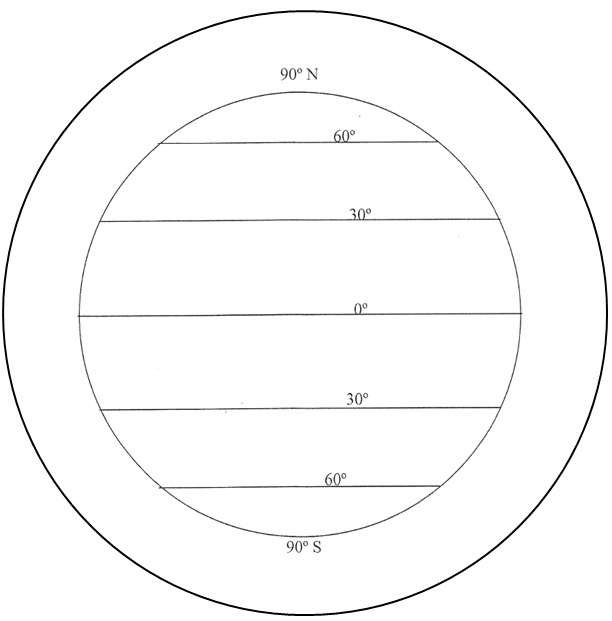 